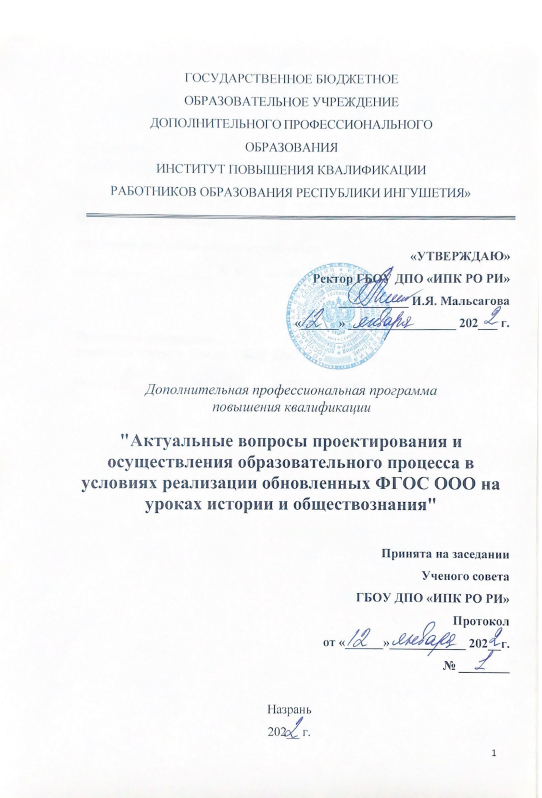 Раздел 1. Актуализация Образование в современном мире выступает важнейшим фактором национальной безопасности, социальной стабильности и развития общества. В современных условиях уже нельзя ограничиваться суммой знаний, умений и навыков, а необходимо развивать профессиональную компетентность и осуществлять поиск новых подходов к решению образовательных задач. Одним из приоритетных направлений развития образовательных организаций является личностная направленность будущего педагога к освоению современного образования.Эффективность и успешность деятельности педагога определяется современными требованиями, которые представляют собой совокупность профессиональных качеств. К профессиональным качествам педагога относятся: общая эрудиция, широкий культурный кругозор, педагогическое мастерство, владение технологиями педагогического труда, владение технологиями общения, психологическая подготовка, исследовательская деятельность, конкурентоспособность, лидерские качества.  Таким образом, личность современного педагога предполагает наличие таких качеств, как конкурентоспособность, работоспособность, а также умение свободно ориентироваться в сложных социокультурных условиях, ответственно и профессионально действовать в современных условиях образовательного процесса при решении профессиональных задач. Данная программа повышения квалификации предусматривает подготовку педагогов к восприятию и осмыслению основных теоретических и методологических тенденций развития системы образования в связи с различными нововведениями в образовательном процессе школы, или в ключевых условиях ее деятельности (юридических, финансовых и др.) в соответствие актуальным и перспективным потребностям личности, общества и государства. Раздел 2. Паспорт программыКатегории слушателей:педагогические работники (учителя истории и обществознания) организаций, осуществляющих образовательную деятельность по образовательным программам основного, среднего общего образования без требований к стажу работы. Уровень образования слушателя - высшее или среднее профессиональное.Форма обучения и форма организации образовательной деятельности: очно-заочная Раздел 3. Содержание программыРаздел 4 Список используемой литературыОсновная литератураРассадин А. А.   Необходимость новых стандартов образования, М., «Вестник Просвещения» Специальный выпуск, 2021Зиновкина    Н.    В.    Изменения   в   ФГОС   2021    года,   М.,   «Вестник Просвещения», 2021Тишкина   Т.   А.   Понятия   и   задачи   стандартов   в   образовании.   М., Тематический выпуск «Журнал Школа», 2021Кошмина Ю. С. Использование ИКТ в учебном процессе, М., «Журнал Школа», 2020Интернет-ресурсыhttps://fgos.ruhttp://publication.pravo.gov.ruhttps://edu.gov.ruhttps://repit.onlinehttps://cyberleninka.ruhttps://ru.firststep.com.uahttps://urok.1sept.ruПроект усовершенствованной Концепции преподавания «Истории России» [Электронный ресурс]. - URL: https://historyrussia.org/sobytiya/podgotovlen-proekt-usovershenstvovannoj-kontseptsii-prepodavaniya-uchebnogo-kursa-istoriya-rossii.html	(дата обращения: 13.04.2021).Концепция преподавания учебного предмета «Обществознание» [Электронный ресурс]. -URL: https://docs.edu.gov.ru/document/9906056a57059c4266eaa78bff1f0bbe (дата обращения: 13.04.2021).Приложение №1 Вопросы входного тестирования1.	Каких образовательных результатов не существует?A.	Личностных;B.	Металичностных;C.	Предметных;D.	Метапредметных.2.	Сколько поколений стандарта ФГОС существует на данный момент?A.	1;B.	2;C.	3;D.     4.3. Что является главной целью ФГОС?A.	Раскрытие личности ребенка;B.	Раскрытие личности преподавателя;C.	Упрощение работы преподавателя;D.	Упрощение обязанностей родителей.4.	Какой ФГОС разработан для 10-11 классов?A.	Начального общего образования;B.	Основного общего образования;C.	Среднего общего образования;D.	Высшего образования.5.	Как часто обычно обновляются ФГОС?A.	Раз в 5 лет;B.	Раз в 10 лет;C.	Раз в 15 лет;D.	Раз в 2 года.7.	В каком году был принят федеральный закон «Об образовании» в
последней редакции?A.	2010 г.;B.	2011 г.;C.	2012 г.;D.	2013 г.8.	Чем закреплено право гражданина на получение образования?A.	Конституцией РФ;B.	Гражданским кодексом;C.	Федеральными законами;D.	Постановлениями муниципалитета.9. Что является синонимом слова "образование"?A.	Знание;B.	Просвещение;C.	Учение;D.	Предположение.10. Что традиционно понималось под патриотическим воспитанием
человека?A.	Воспитание полезных для государства граждан;B.	Ознакомление с политикой;C.	Ознакомление с военными традициями;D.	Нет верного ответа.11. В чем заключается цель патриотического воспитания?A.	Развитие гражданской ответственности;B.	Развитие социальной ответственности;C.	Развитие духовности;D.	Все вышеперечисленное.12. О чем следует знать ребенку в процессе патриотического воспитания?A.	О символике родной страны, региона, города;B.	О традициях родной страны, края;C.	О действующем правительстве родной страны;D.	Все вышеперечисленное верно.13.	В какой стране первыми начали исследовать мягкие навыки?A.	США;B.	Россия;C.	Великобритания;D.	Франция.14.	Что относится к когнитивным навыкам?A.	Сотрудничество;B.	Коммуникация;C.	Рефлексия;D.	Лидерство.15.	Что из нижеперечисленного относится к регулятивным УУД?A.	Формулирование цели;B.	Структурирование;C.	Оценка;D.	Анализ и синтез.16.	Что из нижеперечисленного относится к познавательным УУД?A.	Соотнесение известного и неизвестного;B.	Рефлексия;C.	Планирование;D.	Способность к волевому усилию.17.	К какому виду УУД относится постановка вопросов?A.     Коммуникативные;B.	Личностные;C.	Регулятивные;D.	Познавательные.18.   Каким образом занятия изобразительным искусством участвуют в
экологическом воспитании ученика?A.	У ученика формируются представления о рациональном
использовании природных ресурсов и энергии;B.	Происходит формирование представлений об особенностях
деятельности людей ведущей к возникновению и развитию или
решению экологических проблем;C.	Формируются представления о значении химической науки в
решении современных экологических проблем;D.	У обучающихся развиваются способности воспринимать эстетику
природных объектов.Приложение №2Вопросы итогового тестированияПрочитайте отрывок из работы историка и укажите цифру, под которой на схеме обозначена армия, название которой пропущено в данном отрывке.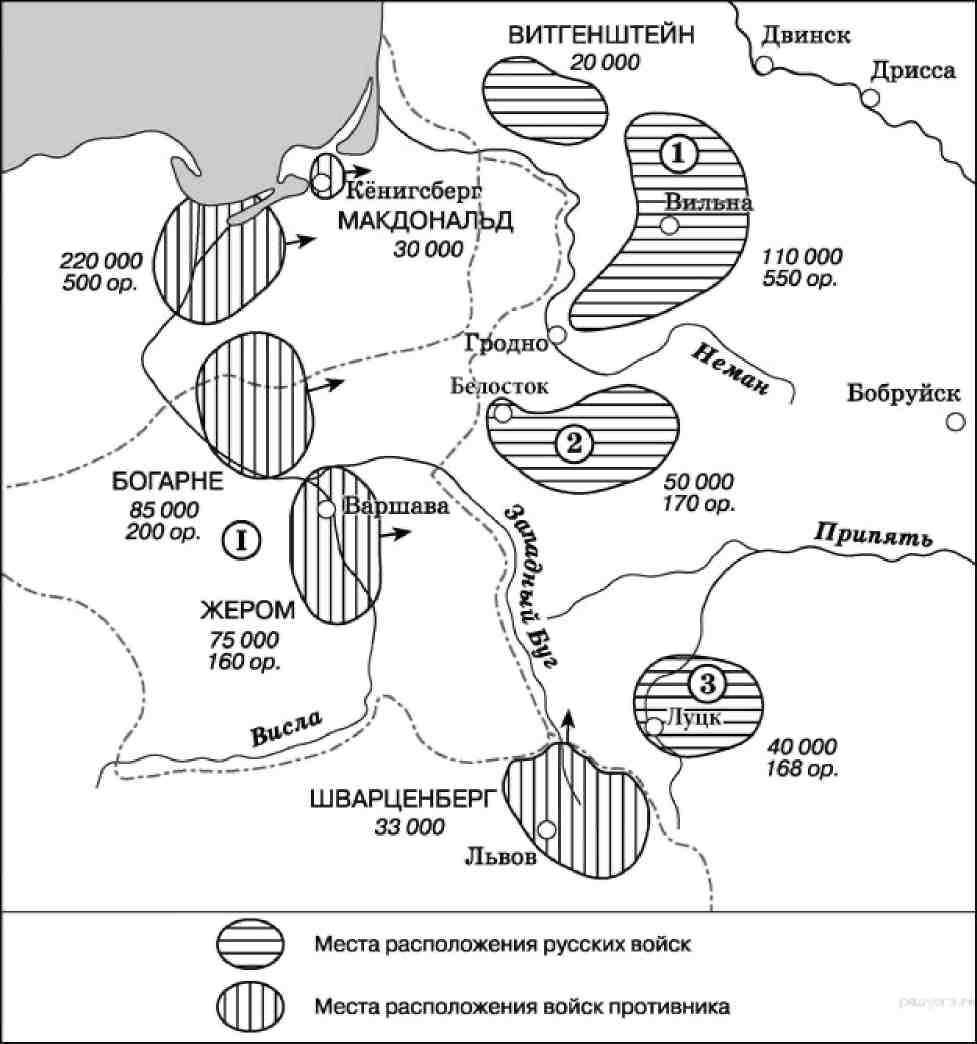  « 	 армия военного министра России генерала от инфантерииМ.Б. Барклая де Толли (около 120 тыс. чел. при 590 орудиях) включала в свой состав шесть пехотных корпусов (1-й, 2-й, 3-й, 4-й, 5-й и 6-й), три резервных кавалерийских корпуса (1-й, 2-й и 3-й), Летучий казачий корпус атамана М.И. Платова, четыре пионерные (инженерные) и две понтонные роты. Должность начальника Главного штаба с 30 июня занимал генерал-майор А.П. Ермолов.»2. К целевым приоритетам Концепции преподавания учебного предмета «Обществознание» относятся:1) повышение качества преподавания и изучения обществознания в образовательных организациях с учетом перспективных задач развития Российской Федерации2) обновление содержания образовательных программ по обществознанию на уровнях основного общего и среднего общего образования (с обеспечением их преемственности), учебно-методических комплексов (УМК), технологий и методик обучения3) расширение использования электронных информационных и образовательных ресурсов, обеспечивающих повышение качества преподавания обществознания3. Вам представлено описание технологической цепочки одного из эффективных приемов технологии развития критического мышления через чтение и письмо для работы с историческими текстами.
1. Учащийся читает текст и выделяет в нём большие и малые смысловые единицы.
2. После обсуждения и уточнения формулировок смысловых блоков на листе бумаги в
прямоугольниках записывает принятые названия.
3. На основе текста учебника вокруг каждого прямоугольника в кружках кратко записывает сведения, раскрывающие смысловые блоки.
4. Устанавливает связи между отдельными блоками и информацией в кружках (веточках),
соединяет их стрелками.
5. На основе других источников или после обсуждения в группе дополняет схему новыми
«веточками» — сведениями, отсутствующими в учебнике или представляющими иной взгляд на исторические факты, или важные для анализа учебной проблемы.
Выберите из списка описанный выше прием
Выберите один ответ:1. Опорная схема       2. Ромашка вопросов    3. Кластер    4. Таблица Инсерт4. Педагогическая технология- это совокупность положений, раскрывающих содержание какой – либо теории, концепции или категории в системе науки;устойчивость результатов, полученных при повторном контроле, а так  же близких результатов при его проведении разными преподавателями;система функционирования всех компонентов педагогического процесса, построенная на научной основе, запрограммированная во времени и пространстве и приводящая к намеченным результатам;инструментарий достижения цели обучения.5. К современным технологиям относятся:Проектная технология, проблемное обучение, лекционно-семинарская зачётная система, кейс- технологияПроектная технология, проблемное обучение, технология критического мышления, кейс- технологияПроектная технология, проблемное обучение, лекционно-семинарская зачётная система, технология критического мышленияИгровая технология, проблемное обучение, лекционно-семинарская зачётная система, кейс- технология6. Впишите правильный ответОсвоенные обучающимися универсальные учебные действия (познавательные, регулятивные и коммуникативные), обеспечивающие овладение ключевыми компетенциями – это _______________________________________   результатыМЕТАПРЕДМЕТНЫЕ результаты7. Расположить в правильной последовательности этапы современного урока с учётом требований ФГОС:МотивацияАктуализацияЦелеполаганиеПервичное закреплениеРефлексия8. Если учителю при приеме на работу дали ознакомиться с тремя образовательными программами (рекомендованной Минобразованием РФ; инновационной, опубликованной в печати; утвержденной образовательным учреждением), то какую из них он должен считать обязательной основой для своей деятельности?Программу, рекомендованную Минобразованием РФ;Инновационную программу, опубликованную в печати;Программу, утвержденную образовательным учреждением;Любую из перечисленных программ, по своему выборуПолное наименование программы«Актуальные вопросы проектирования и осуществления образовательного процесса в условиях реализации обновленных ФГОС ООО на уроках истории и обществознания»Цель программы«формирование у слушателей профессиональных компетентностей в проектировании инновационного образовательного процесса и организации деятельности образовательных организаций всех уровней общего образования в соответствии с требованиями ФГОС -21 и профессионального стандарта "Педагог".Задачи программы:- изучение нормативных документов в части изменений требований к системе преподавания  истории и обществознания в общеобразовательных организациях;- формирование функциональной грамотности
педагогов в вопросах создания условий реализации
идей образовательного стандарта.Результативность программыСлушатель в ходе освоения программы должен приобрести:-  умение оптимизировать профессиональную деятельность в соответствии с нормативными правовыми актами в сфере образования, общепрофессиональных и профессиональных компетенций;-  знания законов и иных нормативно-правовых актов по вопросам реализации изменений в системе образования;-  осознанное использование современных образовательных теории, технологий и средств обучения и воспитания, границы и возможности их использования. Правовая основа программыНормативную правовую основу разработки программы составляют:- Федеральный закон «Об образовании в Российской
Федерации» от 29 декабря 2012г. № 273-ФЗ (с изменениями и дополнениями);- Приказ  Министерства  Просвещения  РФ  №  287  от 31 мая 2021 года "Об утверждении федерального
государственного стандарта основного общего
образования"- Приказ Минобрнауки РФ от 01 июля 2013 г. № 499
«Об утверждении Порядка организации и
осуществления образовательной деятельности по
дополнительным профессиональным программам» (с
изменениями и дополнениями);- Приказ Минобрнауки РФ от 15 января 2013   г. № 10 «требованиях к минимуму содержания дополнительных профессиональных образовательных программ профессиональной переподготовки и повышения квалификации педагогических работников, а также к уровню профессиональной переподготовки педагогических работников»;- Приказ Минобрнауки РФ от 02 июля 2013 г.
№ 513 «Об утверждении Перечня профессий рабочих, должностей служащих, по которым осуществляется профессиональное обучение» (с изменениями и дополнениями); - Письмо Минобрнауки России от 07.05.2014 № АК-1261/06 «Об особенностях законодательного и нормативного правового обеспечения в сфере ДПО» (вместе с «Разъяснениями об особенностях законодательного и нормативного правового обеспечения в сфере дополнительного профессионального образования»).Учебная нагрузкаРекомендуемое количество часов: 72 ч. Максимальная учебная нагрузка обучающегося  – 72 часа,в том числе: теоретическая учебная нагрузка – 38 часа;     практическая работа – 18 часа, самостоятельная работа- 16итоговая аттестация -2 часа.Результаты освоения программыРезультатом освоения программы является овладение слушателями следующими навыками:1. Готовностью реализовывать образовательные программы по учебному предмету в соответствии с требованиями образовательных стандартов.2. Готовностью использовать систематизированные теоретические и практические знания для постановки и решения исследовательских задач в области образования.3. Готовностью использовать знание нормативных документов. 4. Повышать и профессиональный рост, развивать общепрофессиональные и личностные качества в части требований ФГОС.№
п/пНаименование
разделов (модулей) и темВсего
часовВиды учебных занятий, учебных работВиды учебных занятий, учебных работСам.
работа, часФормы
контроля1Нормативно-правовое обеспечение историко- обществоведческого образования10641.1Модернизация историко-обществоведческого образования в условиях реализации ФГОС и предметных Концепций221.2Основные особенности ФГОС ОО4221.3Патриотическое воспитание детей      школьного возраста в условиях реализации ФГОС4222Содержательные аспекты истории, обществознания в условиях реализации ФГОС и предметных Концепций128222.1Примерные образовательные программы по предмету «История» и «Обществознание» в свете требований ФГОС-21г8622.2Региональная история в условиях реализации ФГОС и предметных Концепций4223Методические аспекты преподавания истории, обществознания в условиях реализации ФГОС и предметных Концепций1810623.1Проектирование современного урока по истории в свете требований ФГОС 8623.2Формирование единых подходов к оцениванию ВПР по истории и обществознанию4223.3Оценивание учебных достижений обучающихся в рамках государственной итоговой аттестации по истории, обществознанию62224Функциональная грамотность. Место функциональной грамотности в ФГОС общего образования126424.1Формирование и оцениваниефункциональной грамотностиобучающихся с помощьюконтекстных учебно- познавательных и практико- ориентированных задач126425Современные образовательные технологии по предмету История и Обществознание126425.1Критический анализ основного текста учебника как средство формирования критического мышления учащихся.225.2Способы формирования картографических знаний и умений. Способы изложения статистических сведений.225.3Приемы и средства изложения исторических сведений. Способы диагностики и развития хронологических знаний и умений школьников.226Внеурочная учебно-исследовательская деятельность в ОО.62226.1Основные направления и формы внеурочной работы по истории2227Итоговая аттестация22Всего часов72381816